Cambridgeshire Personal Development Programme • Foundation   FrameworkMyself and My Relationships 1Beginning and Belonging (NB, GFG)How am I special and what is special about other people in my class?What have I learnt to do and what would I like to learn next?How do we welcome new people to our   class?What can I do to make the classroom a safe and happy place?How can I play and work well with   others?How can I respect the needs of   others?How does my behaviour make other people feel?Myself and My Relationships 2My Family and Friends - Including Anti-bullying (GOFO, SNTB)Who are my special people and why are they special to me?Who is my family and how do we care for each other?What is a friend?How can I be a good   friend?How do I make new  friends?How can I make up with friends when I have fallen out with them?How does what I do affect  others?Do I know what to do if someone is unkind to    me?Myself and My Relationships 3My Emotions (C, R, GTBM)Can I recognise and show my emotions?Can I recognise emotions in other people and say how they are feeling?Do I know what causes different emotions in myself and other people?How do I and others feel when things    change?Do I know simple ways to make myself feel better?How can I help to make other people feel    better?Citizenship 1Identities and DiversityWho are the people in my class and how are we similar to and different from each other?Who are the different people who make up a   family?What things are especially important to my family and me?What are some of the similarities and differences in the way people including families live their lives?How can we value different types of people including what they believe in and how they live their lives?How do we celebrate what we believe in and how is this different for different people?Citizenship 2Me and My WorldWho are the people who help to look after me and my schoolHow can I help to look after my    school?How can I help to care for my things at home?Where do I live and what are the different places and features in my neighbourhood?Who are the people who live and work in my neighbourhood including people who help me?How can we look after the local neighbourhood and keep it special for everybody?What do animals and plants need to live and how can I help to take care of them?What is money and why do we need it?How do we save  money?Healthy and Safer Lifestyles 1My Body and Growing UpWhat does my body look like?How has my body changed as it has grown?What can my body do?What differences and similarities are there between our bodies?How can I look after my body and keep it clean?How am I learning to take care of myself and what do I still need help with?•Who are the members of my family and trusted people who look after me?How do I feel about   growing up?Valuing the bodyBody partsMy teethShapes and sizesSelf care skillsChange and responsibilitiesHealthy and Safer Lifestyles 2Keeping Safe (Including Drug Education)What do I think I have to keep safe   from?How do I know if something is safe or unsafe?Do I understand simple safety rules for when I am at home, at school and when I am out and about?Can I say ‘No!’ if I feel unsure about something and it does not feel safe or good?Can I ask for help and tell people who care for me if I am worried or upset?Who are the people who help to keep me   safe?What goes on to and into my body and who puts it there?Why do people use medicines?What are the safety rules relating to medicines and who helps me with these?Assessing riskPersonal safety skillsSafety CircleGood and bad secretsGood and bad touchesReal and pretendLost and foundRoad SafetySafe use of medicinesMedicines, pills, injectionsHealthy and Safer Lifestyles 3Healthy LifestylesWhat things can I do when I feel good and healthy?What can’t I do when I am feeling ill or not so healthy?What can I do to help keep my body healthy?Do I understand why food and drink are good for us?Do I understand what exercise is and why it is good for us?Do I understand why rest and sleep are good for us?Healthy ChoicesMy teethFood and drinkExerciseRest and sleepLeisure time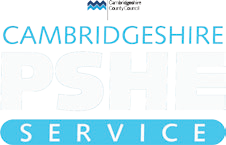 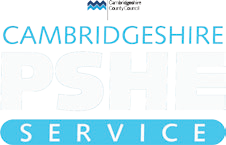 SEAL Links: NB=New Beginnings; GOFO=Getting on and falling out; SNTB=Say no to bullying; GFG=Going for goals; GTBM=Good to be me; R=Relationships; C=Changes© Cambridgeshire PSHE Service 2011 • No reproduction without permission • Version 2.1 • 01480 376256